A hydrant flow test may be scheduled by completing the Fire Hydrant Flow Test Application found at www.faypwc.com/design-standards. 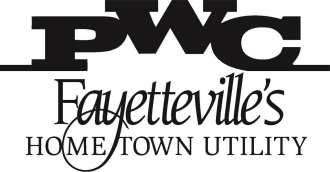 Fayetteville Public Works Commission
Water Resources Engineering DepartmentFire Flow Calculations Exhibit1. Project Information1. Project Information1. Project Information1. Project Information1. Project Information1. Project Information1. Project Information1. Project Information1. Project Information1. Project Information1. Project Information1. Project Informationa.a.Date:   Date:   Date:   Date:   Date:   Date:   Date:   Date:   Date:   Date:   b.b.Project Name:  Project Name:  Project Name:  Project Name:  Project Name:  Project Name:  Project Name:  Project Name:  Project Name:  Project Name:  c.c.Project Owner/Developer: Project Owner/Developer: Project Owner/Developer: Project Owner/Developer: Project Owner/Developer: Project Owner/Developer: Project Owner/Developer: Project Owner/Developer: Project Owner/Developer: Project Owner/Developer: d.d.Site Address: Site Address: Site Address: Site Address: Site Address: Site Address: Site Address: Site Address: Site Address: Site Address: e.e.PIN(s): PIN(s): PIN(s): PIN(s): PIN(s): PIN(s): PIN(s): PIN(s): PIN(s): PIN(s): 2. Hydrant Flow Test Results2. Hydrant Flow Test Results2. Hydrant Flow Test Results2. Hydrant Flow Test Results2. Hydrant Flow Test Results2. Hydrant Flow Test Results2. Hydrant Flow Test Results2. Hydrant Flow Test Results2. Hydrant Flow Test Results2. Hydrant Flow Test Results2. Hydrant Flow Test Resultsa.Static pressure observed at the residual hydrant during testStatic pressure observed at the residual hydrant during testStatic pressure observed at the residual hydrant during testStatic pressure observed at the residual hydrant during testStatic pressure observed at the residual hydrant during testStatic pressure observed at the residual hydrant during testStatic pressure observed at the residual hydrant during testStatic pressure observed at the residual hydrant during testpsib.Residual pressure observed at residual hydrant during testResidual pressure observed at residual hydrant during testResidual pressure observed at residual hydrant during testResidual pressure observed at residual hydrant during testResidual pressure observed at residual hydrant during testResidual pressure observed at residual hydrant during testResidual pressure observed at residual hydrant during testResidual pressure observed at residual hydrant during testpsic. Flow rate observed at flow hydrant(s) during testFlow rate observed at flow hydrant(s) during testFlow rate observed at flow hydrant(s) during testFlow rate observed at flow hydrant(s) during testFlow rate observed at flow hydrant(s) during testFlow rate observed at flow hydrant(s) during testFlow rate observed at flow hydrant(s) during testFlow rate observed at flow hydrant(s) during testgpm3. Building Code Requirements and Site Design Flows3. Building Code Requirements and Site Design Flows3. Building Code Requirements and Site Design Flows3. Building Code Requirements and Site Design Flows3. Building Code Requirements and Site Design Flows3. Building Code Requirements and Site Design Flows3. Building Code Requirements and Site Design Flows3. Building Code Requirements and Site Design Flows3. Building Code Requirements and Site Design Flows3. Building Code Requirements and Site Design Flows3. Building Code Requirements and Site Design Flows3. Building Code Requirements and Site Design Flowsa.a.Proposed Building Construction Type per NC Building Code
(IA, IB, IIA, IIB, IIIA, IIIB, IV, V-A, V-B)Proposed Building Construction Type per NC Building Code
(IA, IB, IIA, IIB, IIIA, IIIB, IV, V-A, V-B)Proposed Building Construction Type per NC Building Code
(IA, IB, IIA, IIB, IIIA, IIIB, IV, V-A, V-B)Proposed Building Construction Type per NC Building Code
(IA, IB, IIA, IIB, IIIA, IIIB, IV, V-A, V-B)Proposed Building Construction Type per NC Building Code
(IA, IB, IIA, IIB, IIIA, IIIB, IV, V-A, V-B)Proposed Building Construction Type per NC Building Code
(IA, IB, IIA, IIB, IIIA, IIIB, IV, V-A, V-B)Proposed Building Construction Type per NC Building Code
(IA, IB, IIA, IIB, IIIA, IIIB, IV, V-A, V-B)b.b.Proposed building area to be protected by fire flowProposed building area to be protected by fire flowProposed building area to be protected by fire flowProposed building area to be protected by fire flowProposed building area to be protected by fire flowProposed building area to be protected by fire flowProposed building area to be protected by fire flowSqFtc.c.Minimum required fire flow per NC Building Code Building is equipped with a fire suppression sprinkler system (List sprinkler design flow)Minimum required fire flow per NC Building Code Building is equipped with a fire suppression sprinkler system (List sprinkler design flow)Minimum required fire flow per NC Building Code Building is equipped with a fire suppression sprinkler system (List sprinkler design flow)Minimum required fire flow per NC Building Code Building is equipped with a fire suppression sprinkler system (List sprinkler design flow)Minimum required fire flow per NC Building Code Building is equipped with a fire suppression sprinkler system (List sprinkler design flow)Minimum required fire flow per NC Building Code Building is equipped with a fire suppression sprinkler system (List sprinkler design flow)Minimum required fire flow per NC Building Code Building is equipped with a fire suppression sprinkler system (List sprinkler design flow)gpmgpmd.d.Minimum fire flow duration per NC Building CodeMinimum fire flow duration per NC Building CodeMinimum fire flow duration per NC Building CodeMinimum fire flow duration per NC Building CodeMinimum fire flow duration per NC Building CodeMinimum fire flow duration per NC Building CodeMinimum fire flow duration per NC Building CodeHre.e.Max metered instantaneous flow (including yard irrigation) Max metered instantaneous flow (including yard irrigation) Max metered instantaneous flow (including yard irrigation) Max metered instantaneous flow (including yard irrigation) Max metered instantaneous flow (including yard irrigation) Max metered instantaneous flow (including yard irrigation) Max metered instantaneous flow (including yard irrigation) gpm4. Hydraulic Calculations 4. Hydraulic Calculations 4. Hydraulic Calculations 4. Hydraulic Calculations 4. Hydraulic Calculations 4. Hydraulic Calculations 4. Hydraulic Calculations 4. Hydraulic Calculations 4. Hydraulic Calculations 4. Hydraulic Calculations 4. Hydraulic Calculations 4. Hydraulic Calculations      Indicate either a.) Calculations are Attached OR b.) Calculations are not Required     Indicate either a.) Calculations are Attached OR b.) Calculations are not Required     Indicate either a.) Calculations are Attached OR b.) Calculations are not Required     Indicate either a.) Calculations are Attached OR b.) Calculations are not Required     Indicate either a.) Calculations are Attached OR b.) Calculations are not Required     Indicate either a.) Calculations are Attached OR b.) Calculations are not Required     Indicate either a.) Calculations are Attached OR b.) Calculations are not Required     Indicate either a.) Calculations are Attached OR b.) Calculations are not Required     Indicate either a.) Calculations are Attached OR b.) Calculations are not Required     Indicate either a.) Calculations are Attached OR b.) Calculations are not Required     Indicate either a.) Calculations are Attached OR b.) Calculations are not Required     Indicate either a.) Calculations are Attached OR b.) Calculations are not Requireda.a. Calculations and/or model results are attached. * Calculations and/or model results are attached. * Calculations and/or model results are attached. * Calculations and/or model results are attached. *a.a.     Minimum residual pressure at max metered flow     Minimum residual pressure at fire flow + metered flow     Minimum residual pressure at max metered flow     Minimum residual pressure at fire flow + metered flow     Minimum residual pressure at max metered flow     Minimum residual pressure at fire flow + metered flow     Minimum residual pressure at max metered flow     Minimum residual pressure at fire flow + metered flowpsi atpsi atgpmgpmgpmgpmb.b. Calculations are not required (not applicable for projects including water main extensions)Indicate that the following two conditions have been met:  The residual hydrant for the flow test is the same hydrant that has been approved by the Fire Marshal to provide flow protection for the project; AND The flow rate observed during the fire flow test exceeds the minimum required fire flow. Calculations are not required (not applicable for projects including water main extensions)Indicate that the following two conditions have been met:  The residual hydrant for the flow test is the same hydrant that has been approved by the Fire Marshal to provide flow protection for the project; AND The flow rate observed during the fire flow test exceeds the minimum required fire flow. Calculations are not required (not applicable for projects including water main extensions)Indicate that the following two conditions have been met:  The residual hydrant for the flow test is the same hydrant that has been approved by the Fire Marshal to provide flow protection for the project; AND The flow rate observed during the fire flow test exceeds the minimum required fire flow. Calculations are not required (not applicable for projects including water main extensions)Indicate that the following two conditions have been met:  The residual hydrant for the flow test is the same hydrant that has been approved by the Fire Marshal to provide flow protection for the project; AND The flow rate observed during the fire flow test exceeds the minimum required fire flow. Calculations are not required (not applicable for projects including water main extensions)Indicate that the following two conditions have been met:  The residual hydrant for the flow test is the same hydrant that has been approved by the Fire Marshal to provide flow protection for the project; AND The flow rate observed during the fire flow test exceeds the minimum required fire flow. Calculations are not required (not applicable for projects including water main extensions)Indicate that the following two conditions have been met:  The residual hydrant for the flow test is the same hydrant that has been approved by the Fire Marshal to provide flow protection for the project; AND The flow rate observed during the fire flow test exceeds the minimum required fire flow. Calculations are not required (not applicable for projects including water main extensions)Indicate that the following two conditions have been met:  The residual hydrant for the flow test is the same hydrant that has been approved by the Fire Marshal to provide flow protection for the project; AND The flow rate observed during the fire flow test exceeds the minimum required fire flow. Calculations are not required (not applicable for projects including water main extensions)Indicate that the following two conditions have been met:  The residual hydrant for the flow test is the same hydrant that has been approved by the Fire Marshal to provide flow protection for the project; AND The flow rate observed during the fire flow test exceeds the minimum required fire flow. Calculations are not required (not applicable for projects including water main extensions)Indicate that the following two conditions have been met:  The residual hydrant for the flow test is the same hydrant that has been approved by the Fire Marshal to provide flow protection for the project; AND The flow rate observed during the fire flow test exceeds the minimum required fire flow. Calculations are not required (not applicable for projects including water main extensions)Indicate that the following two conditions have been met:  The residual hydrant for the flow test is the same hydrant that has been approved by the Fire Marshal to provide flow protection for the project; AND The flow rate observed during the fire flow test exceeds the minimum required fire flow.5. Required Attachments5. Required Attachments5. Required Attachments5. Required Attachments5. Required Attachments5. Required Attachments5. Required Attachments5. Required Attachments5. Required Attachments5. Required Attachments5. Required Attachments5. Required Attachments     Indicate that the following documents are attached to this Exhibit:     Indicate that the following documents are attached to this Exhibit:     Indicate that the following documents are attached to this Exhibit:     Indicate that the following documents are attached to this Exhibit:     Indicate that the following documents are attached to this Exhibit:     Indicate that the following documents are attached to this Exhibit:     Indicate that the following documents are attached to this Exhibit:     Indicate that the following documents are attached to this Exhibit:     Indicate that the following documents are attached to this Exhibit:     Indicate that the following documents are attached to this Exhibit:     Indicate that the following documents are attached to this Exhibit:     Indicate that the following documents are attached to this Exhibit:Yes N/AN/Aa.a.Hydraulic calculations/model results (if required in item 4)  Hydraulic calculations/model results (if required in item 4)  Hydraulic calculations/model results (if required in item 4)  Hydraulic calculations/model results (if required in item 4)  Hydraulic calculations/model results (if required in item 4)  Hydraulic calculations/model results (if required in item 4)  Hydraulic calculations/model results (if required in item 4)  Hydraulic calculations/model results (if required in item 4)  b.b.The hydrant flow test reportThe hydrant flow test reportThe hydrant flow test reportThe hydrant flow test reportThe hydrant flow test reportThe hydrant flow test reportThe hydrant flow test reportThe hydrant flow test reportc.c.The overall utility plan for the project which shows the approved hydrant(s)The overall utility plan for the project which shows the approved hydrant(s)The overall utility plan for the project which shows the approved hydrant(s)The overall utility plan for the project which shows the approved hydrant(s)The overall utility plan for the project which shows the approved hydrant(s)The overall utility plan for the project which shows the approved hydrant(s)The overall utility plan for the project which shows the approved hydrant(s)The overall utility plan for the project which shows the approved hydrant(s)6. Engineer Certification6. Engineer Certification6. Engineer Certification6. Engineer Certification6. Engineer Certification6. Engineer Certification6. Engineer Certificationa.a.Engineer’s Name:    Engineer’s Name:    Engineer’s Name:    Engineer’s Name:    Engineer’s Name:    b.b.Firm:  Firm:  Firm:  Firm:  Firm:  c.c.Phone:   Phone:   Phone:   Phone:   Phone:   d.d.E-mail:   E-mail:   E-mail:   E-mail:   E-mail:   *Summary of Model results shall includeReport tables for all nodes including elevation, demand, and pressureReport tables for all pipes including diameter, start and stop nodes, length, friction factors, flowrates, and head lossReport tables for pumps including pump curve, elevation, calculated flow, and calculated headReport tables for reservoirs/tanks including elevation and flowMap or schematic of model with all components clearly identified*Summary of Model results shall includeReport tables for all nodes including elevation, demand, and pressureReport tables for all pipes including diameter, start and stop nodes, length, friction factors, flowrates, and head lossReport tables for pumps including pump curve, elevation, calculated flow, and calculated headReport tables for reservoirs/tanks including elevation and flowMap or schematic of model with all components clearly identified*Summary of Model results shall includeReport tables for all nodes including elevation, demand, and pressureReport tables for all pipes including diameter, start and stop nodes, length, friction factors, flowrates, and head lossReport tables for pumps including pump curve, elevation, calculated flow, and calculated headReport tables for reservoirs/tanks including elevation and flowMap or schematic of model with all components clearly identified*Summary of Model results shall includeReport tables for all nodes including elevation, demand, and pressureReport tables for all pipes including diameter, start and stop nodes, length, friction factors, flowrates, and head lossReport tables for pumps including pump curve, elevation, calculated flow, and calculated headReport tables for reservoirs/tanks including elevation and flowMap or schematic of model with all components clearly identified*Summary of Model results shall includeReport tables for all nodes including elevation, demand, and pressureReport tables for all pipes including diameter, start and stop nodes, length, friction factors, flowrates, and head lossReport tables for pumps including pump curve, elevation, calculated flow, and calculated headReport tables for reservoirs/tanks including elevation and flowMap or schematic of model with all components clearly identified*Summary of Model results shall includeReport tables for all nodes including elevation, demand, and pressureReport tables for all pipes including diameter, start and stop nodes, length, friction factors, flowrates, and head lossReport tables for pumps including pump curve, elevation, calculated flow, and calculated headReport tables for reservoirs/tanks including elevation and flowMap or schematic of model with all components clearly identified*Summary of Model results shall includeReport tables for all nodes including elevation, demand, and pressureReport tables for all pipes including diameter, start and stop nodes, length, friction factors, flowrates, and head lossReport tables for pumps including pump curve, elevation, calculated flow, and calculated headReport tables for reservoirs/tanks including elevation and flowMap or schematic of model with all components clearly identifiedSeal and SignatureSeal and SignatureSeal and SignatureSeal and SignatureSeal and Signature